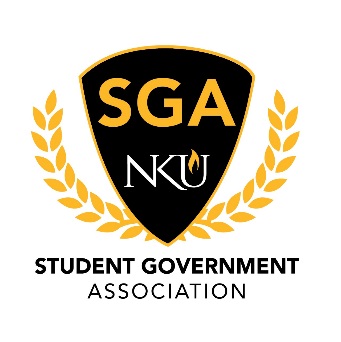 MinutesJanuary 11, 2020Call to OrderPresident Goodwin called the meeting to order at 3:30 pmRoll CallJustices Present: Garcia, PriceJustices Absent: NoneJustices Excused: NoneSenators Present: Abraham, Ampfer, Arango, Cantero, Carter, Coates, Delgado, Goebel, Goodwin, Hall, Miller, Nguyen, Potter, Renton, Sis, Sullivan, Stevenson, Turner, Uhlenbrock, WeisSenators Absent: MinniefieldSenators Excused: NoneExecutive Cabinet Present: Cleary, Cordle, Derks, Goodwin, Miller, Millward, WilsonExecutive Cabinet Absent: None Executive Cabinet Excused: NonePledge of AllegianceReading of MinutesOpen SessionPresentation and introductions by the new VPSA Dr. Eddie HowardExecutive Board ReportsSecretary of Public Relations, Emily MillerUpdate on upcoming PRFollow SGA on social media!End of reportSecretary of Student Involvement, Allan MillwardEncourage organizations to apply for PAG and Legacy fundingEnd of reportSecretary of Administration, Stephen CordlePlease contact Secretary Cordle and let him know if you will be in-person or virtual this semesterAppointment updateEnd of reportVice President, Mia DerksWelcome back!Contact Vice President Derks with any SGA refresher policy questionsEnd of reportPresident, Lauren GoodwinIce breaker- what fictional family would you be in!Spring semester executive board goalsUpcoming events and dates to rememberVolunteers are needed to create content for the NKU tiktokEnd of reportCommittee ReportsStudent Advocacy, Ronald DelgadoWelcome backSpring town hall topic submissions needed End of reportUniversity Improvements, Hanson NguyenNo reportAcademic Excellence, Hannah MillerUpdate from academic excellence committeeVictor Talks idea submissions are neededEnd of reportEx Officio ReportsChief of Staff, Jacob WilsonNo reportChief Justice, TJ ClearyNo reportAdvisor ReportsSarah AikmanWelcome backEncourage you friends to apply to SGA and be sure and attend eventsEnd of reportArnie SlaughterWelcome backPlease reach out with any concernsEnd of reportLiaison ReportsThe NorthernerNo reportStaff CongressUCAP lending library reminderEnd of reportRHA Old BusinessNew BusinessPresident Goodwin entertained a motion to move new business to the top of the agenda. The motion was sub-moved by Chairman Delgado and seconded by Senator Hall. The motion carried and new business was moved to the top of the agenda.President Goodwin reviewed the executive order governing SGA operations during the ongoing COVID-19 pandemic.Committee breakout sessionAnnouncementsContact Sec. Miller if you are interested in participating in making SGA artwork for the competitionSenator Renton spoke about involvement opportunities in various on-campus organizationsAdjournmentPresident Goodwin entertained a motion to adjourn. Chairman Delgado sub-moved and Senator Hall seconded. The motion carried and meeting adjourned at 4:25 pm.